                                                                                   Сводный список                             профессиональных намерений обучающихся для прохождения профессиональных проб                                 в профессиональных образовательных организациях (ПОО) 2018-2019 учебный год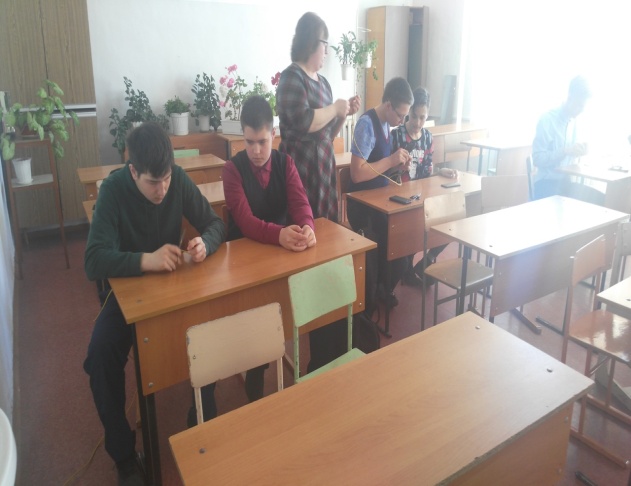 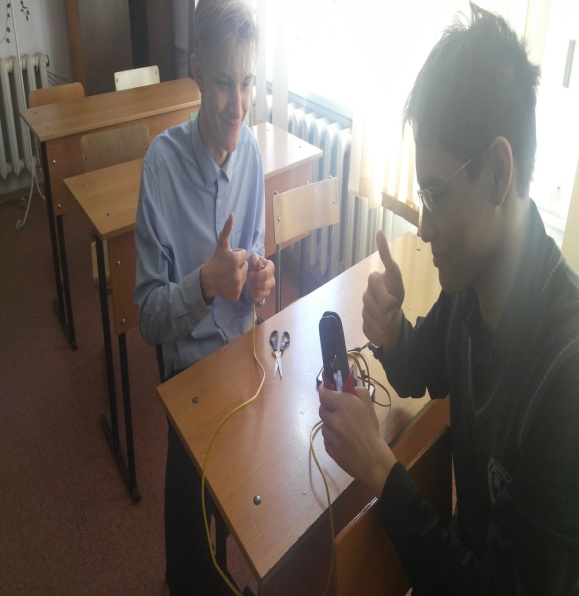 Профпробы на специальность техник-программист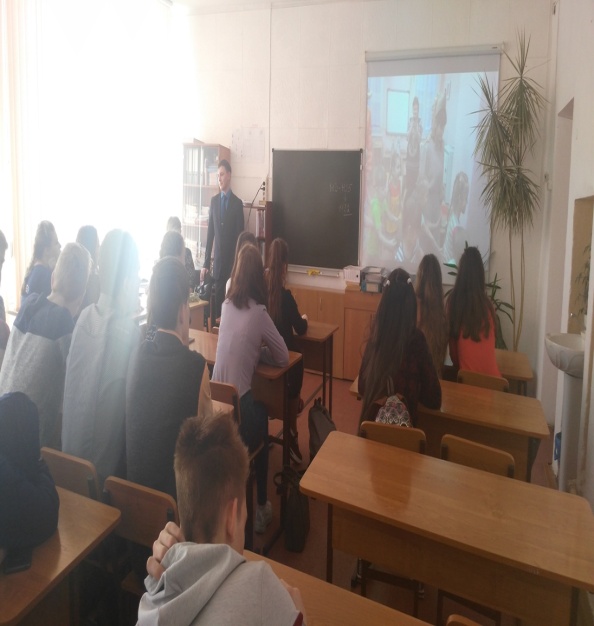 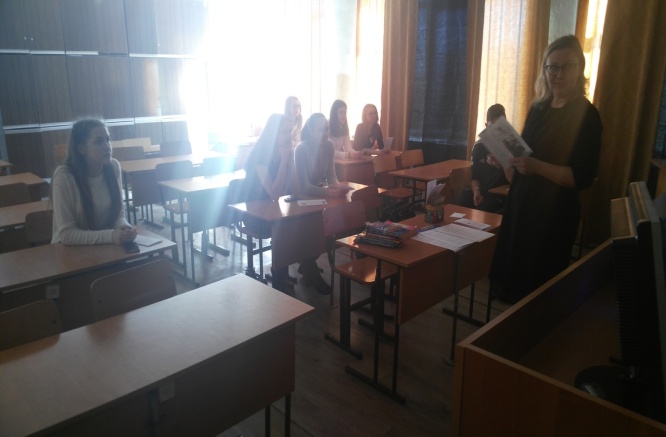 Профпробы на специальность педагог ДО и  юрист№Название ПООНаправление подготовкиПеречень профессиональных пробОтметка о выборе1.ГПОУАнжеро-Судженский политехни-ческий колледж1.Сварщик (ручной и частично механизированной сварки (наплавки)Сварщик (ручной и частично механизированной сварки (наплавки)8а Гизов Виталий8б Татаринов Алексей8вМитрохин Данил,Земцов Захар,Горшунов Александр,Нестеренко Дмитрий.9аМячин Никита9бФридрих Егор1.ГПОУАнжеро-Судженский политехни-ческий колледж2.Повар,кондитерПовар, кондитер8а Егоров Егор,Алексеева София,Новикова Полина,Миронович Валерия,Мунгалова Яна,Бондаренко Алина8б Караваева Мария,Албутова Эльвира1.ГПОУАнжеро-Судженский политехни-ческий колледж3.АвтомеханикАвтомеханик8а Холодов Роман8бНестеренко Никита,Иванов Константин,Сергеев Дмитрий,Иванов Денис,Казарян Артём8в Шматов Вячеслав9аФадеев ВадимМангазеев ВадимЛоскутников Степан9б Разин Дмитрий1.ГПОУАнжеро-Судженский политехни-ческий колледж4.Монтаж и техническая эксплуатация промышленного оборудования (по отраслям)Слесарь-техник-механик8а Ларионов Александр,Дудинский Роман.9б Шматов ТимофейАннинков Артём1.ГПОУАнжеро-Судженский политехни-ческий колледж5.Переработка нефти и газаТехник8а Иванова Кира,8в Зеленко Николай,Коршунов Иван,9а Дубовцев КириллЗиборов СтаниславБелый ДанилПенк ИльяФёдоров АнтонШуляков Владимир9вДолгополов АнтонПанасюк МаксимАльков МатвейПоздняков ЕвгенийКлюковский ВладимирПопов Дмитрий9б Ихсанов Рамиль1.ГПОУАнжеро-Судженский политехни-ческий колледж6.Биохимическое производствоТехник8а Муслимов Тимур,8б Луговой Тимофей8вДмитриева София,Рощенко Дарья,Заносова Алина9аНуштаева АринаЛедовских Анастасия9бШушарина ЕкатеринаКозлова Анна9в Михайлова ДарьяМиронова Дарья1.ГПОУАнжеро-Судженский политехни-ческий колледж7.Рациональное использование природохозяйственных комплексовТехник-эколог9а Ермолин ЕгорГришанова ДианаПряхина Алина2.ГПОУ Мариинскийпедагогический колледж1.Преподавание в начальных классахУчитель начальных классов9б Приставка ДарьяТимофеева АлинаМоргунова УльянаЧеркашина Ольга2.ГПОУ Мариинскийпедагогический колледж2.Физическая культураУчитель физической культуры8б Пронкевич Евгения, Гичкина Юлия,Козлова Алёна,Мангазеева Карина8в Талышев Антон9аУзбеков ДанилаСелукова ТатьянаИванова Злата9б Марченко ЮрийЧекмарёва АлёнаСабитов Константин2.ГПОУ Мариинскийпедагогический колледж3.Дошкольное образованиеВоспитатель детей дошкольного возраста8в Дзюба Кристина,Караваева Вероника9аХарченко Юлия2.ГПОУ Мариинскийпедагогический колледж4.Педагогика дополнительного образованияПедагог дополнительного образования8в Голубева Екатерина,Трофимова Наталья9бШухова Вероника2.ГПОУ Мариинскийпедагогический колледж5.Право и организация социального обеспеченияЮрист8а Гришанова Ксения,Князев Алексей, Биккулова Эльвира, Герасимова Алина,8в Сковпень Александра,Недайхлебова Ксения,Караваева Анна9а Кобяков Никита9б Емельянов Максим2.ГПОУ Мариинскийпедагогический колледж6.Экономика и бухгалтерский учётБухгалтер9б Билле ИринаСидельцева Анна2.ГПОУ Мариинскийпедагогический колледж7.Документационное обеспечение управления и архивоведениеСпециалист по документационному обеспечению управления, архивист8аЩербинина Кристин9б Швецова Наталья2.ГПОУ Мариинскийпедагогический колледж8.Прикладная информатикаТехник-программист8а Коротин Данил,Копков Ростислав8в Талышев Илья9аСамохвалов Алексей9бОнищенко Иван8.Прикладная информатикаТехник-программист8а Коротин Данил,Копков Ростислав8в Талышев Илья9аСамохвалов Алексей9бОнищенко Иван